SECTION AAnswer any FIVE (5) of the following				[5x2=10]What is Goodwill?What is the importance of IND AS?Distinguish between a dependent and independent branchGive 2 examples of cost which are not taken into consideration for recognition of PPE.What is the accounting treatment for Goods in Transit?What are the objectives of financial statement ?SECTION – BAnswer ANY THREE  (3) questions each carries 5 marks		[3x5=15]The profits disclosed by Avya Ltd for the past 5 years were as follow:-2017-18 :Rs.43,000 (including abnormal profit of Rs.5,000)2018-19 :Rs.55,000 (after charging abnormal loss of  Rs.10,000)2019-20 :Rs.46,000 (excluding Rs.5,000 insurance premium)2020-21 :Rs.62,0002021-22 :Rs.81,000 (including profit on sale of building Rs20,000)You are required to calculate the value of goodwill at 2 years purchase of average profits.Mr.Dhruv constructs a fixed asset and following are the expenses incurred             Calculate the value of Fixed Asset.What is IND AS 2? Give the measurement criteria for the same.Write a note on the recording of current & non-current assets and liabilities in a balance sheet.SECTION – CAnswer any TWO (2) of the following each carries 15 marks   [2x15=30]From the following balances extracted from the book of Mason Ltd prepare Statement of Profit and Loss as on 31st March, 2022Provide a provision for tax at the rate of 50% of profit before tax ( 10 marks)What are the factors affecting valuation of shares? (5 marks)Roy & Co. Kolkata has a branch at Guwahati for sale of its goods. For the year ending March 31, 2022 the following particulars are furnished:Other DetailsPrepare Guwahati branch account in the books of Head Office.Balance sheet of ABC ltd as on 31/3/2022ABC ltd is being purchased by Shiva Ltd. Calculate the value of goodwill on the basis of super profit method:-NRR on capital employed is 12%Company’s average profit of the last five years after tax 50% amounted to Rs.47,500The present market value of land and building is Rs.1,10,000, other assets are taken at book valueTwo directors of ABC ltd are to be appointed on the board of Shiva Ltd. The worth of their services is Rs.5,000 p.a for each director but no charge has been made against the profitsGoodwill is to be taken at 4 years purchase of super profits.Depreciation on the increased value of land and building may be ignored.SECTION – D			The following is a compulsory question and carries 15 marks only  [1x15=15]Pinnacle Venture is considering investing in the equity of Best Systems, a start-up IT company. Pinnacle ventures required rate of return from this investment is 40 percent and it’s planned holding period is 5 years. You required to value the shares of Best System on the basis of Net Asset method to enable Pinnancle venture make a decision .The following is the Balance Sheet of M/s Best System as on 31st March,2022.            Plant, Property and Equipment is worth 30,000 more and Rs.5000 of the debtors is to be taken as bad. The profits of the company were : 2020- Rs.50,000; 2021- Rs.60,000 and 2022 – Rs.70,000.It is the practice of the company to transfer 20% of thr profits to Reserve. Ignoring taxation , find out the value of the shares of the company on the basis of net assets. Shares of similar companies listed on the stock exchange yielded 12% on their market value. Goodwill of the company is valued at Rs.1,00,000 (8 marks)What are the various factors that Pinnacle Venture need to consider while undertaking valuation of shares? (7 marks)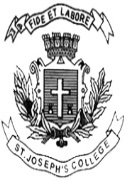 ST. JOSEPH’S COLLEGE (AUTONOMOUS), BANGALORE-27ST. JOSEPH’S COLLEGE (AUTONOMOUS), BANGALORE-27ST. JOSEPH’S COLLEGE (AUTONOMOUS), BANGALORE-27ST. JOSEPH’S COLLEGE (AUTONOMOUS), BANGALORE-27ST. JOSEPH’S COLLEGE (AUTONOMOUS), BANGALORE-27ST. JOSEPH’S COLLEGE (AUTONOMOUS), BANGALORE-27ST. JOSEPH’S COLLEGE (AUTONOMOUS), BANGALORE-27SEMESTER EXAMINATION: APRIL 2022(Conducted in July-August 2022)SEMESTER EXAMINATION: APRIL 2022(Conducted in July-August 2022)SEMESTER EXAMINATION: APRIL 2022(Conducted in July-August 2022)SEMESTER EXAMINATION: APRIL 2022(Conducted in July-August 2022)SEMESTER EXAMINATION: APRIL 2022(Conducted in July-August 2022)SEMESTER EXAMINATION: APRIL 2022(Conducted in July-August 2022)SEMESTER EXAMINATION: APRIL 2022(Conducted in July-August 2022)BCOM/BPS 2118 - Corporate Accounting IBCOM/BPS 2118 - Corporate Accounting IBCOM/BPS 2118 - Corporate Accounting IBCOM/BPS 2118 - Corporate Accounting IBCOM/BPS 2118 - Corporate Accounting IBCOM/BPS 2118 - Corporate Accounting IBCOM/BPS 2118 - Corporate Accounting ITime- 2 1/2  hrsTime- 2 1/2  hrsMax Marks-70Max Marks-70Max Marks-70This paper contains 4 printed pages and four partsThis paper contains 4 printed pages and four partsThis paper contains 4 printed pages and four partsThis paper contains 4 printed pages and four partsThis paper contains 4 printed pages and four partsThis paper contains 4 printed pages and four partsThis paper contains 4 printed pages and four partsExpenditureAmount( Rs)Raw Material 10,000Direct Expenses2,000Direct Labor (20% with construction of new asset)5,000Total administrative and office expenses (20% of expenses charges to construction of new asset)3,000Depreciation of asset used in the construction of new asset500Selling expenses 300Advertisement expenses200ParticularsAmount(Rs)Stock on 1st April 20211,50,000Purchases4,90,000Sales20,000Wages7,00,000Carriage Inward1,900Discount Received6,000Salaries20,800Rent9,600Stock on 31st March 20221,80,000Depreciation 10,000Managerial Remuneration 13,000Provision for Doubtful Debts1,000Sundry Expenses12,700ParticularsAmount (Rs)Goods sent to branch 1,42,000 Goods returned by the branch 4,000Cash Sales 79,000Credit Sales 2,02,000 Cash received from customer 1,89,500Branch expenses paid by H.O Salaries 3,000Cash sent by the H.O. to branch for petty cash 5,000Particulars1st April 202131st  March 2022Branch Stock44,50027,000Branch debtors23,500?Petty cash at branch 100150LiabilitiesAmount (Rs)AssetsAmount(Rs)1500 equity shares of Rs.1001,50,000Goodwill15,000Capital reserve30,000Land and Building95,000P&L A/c13,000Machinery60,000Creditors63,000Stock57,500Depreciation fund:Land and BuildingMachinery7,50015,000Debtors                   49,000(Less)RBD                1,50047,5002,78,5002,78,500LiabilitiesAmount (Rs)AssetsAmount (Rs)10,000 Shares of Rs.10 each100,000   Plant, Property and Equipment1,40,000General Reserve50,000Trademark20,000Taxation Reserve20,000Inventories20,000Profit and Loss23,000Debtors48,000Creditors40,000Cash at Bank25,000Workmen Savings Account20,0002,53,0002,53,000